Постеры достижений МДОУ «Детский сад №11 п.Комсомольский»Группа раннего возраста «Крохи»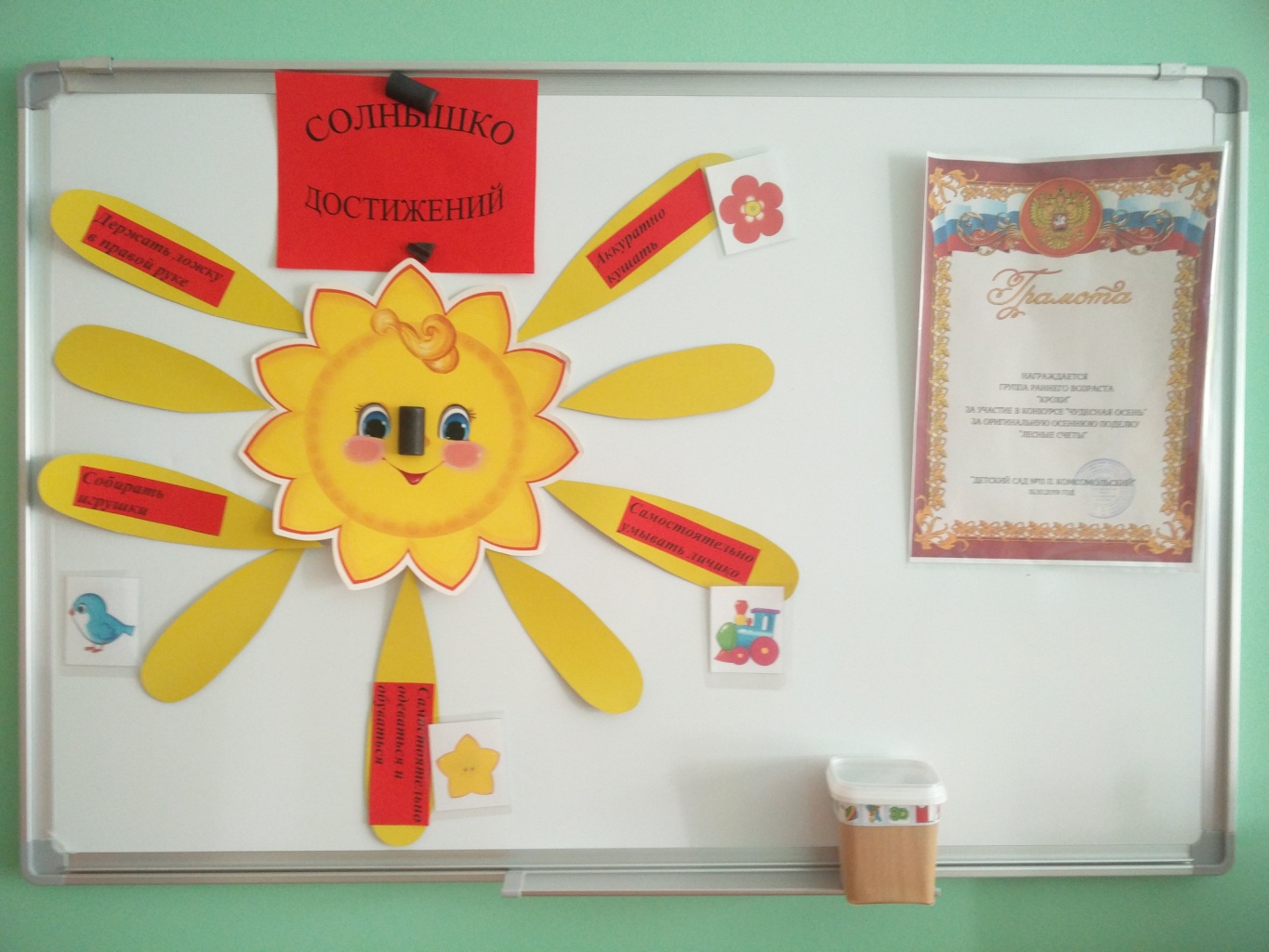 Подготовительная группа «Капитошка»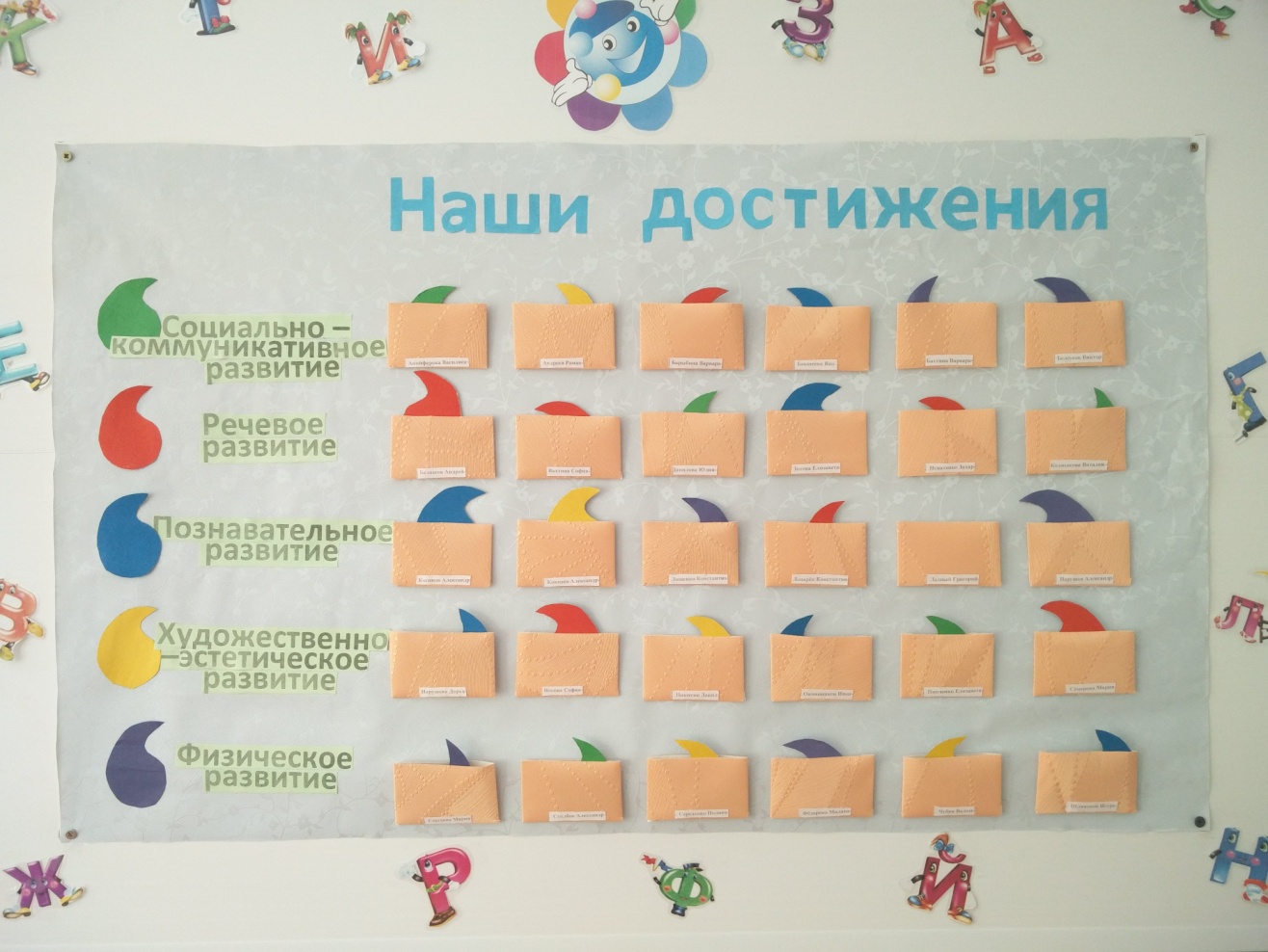 Старшая группа «Теремок»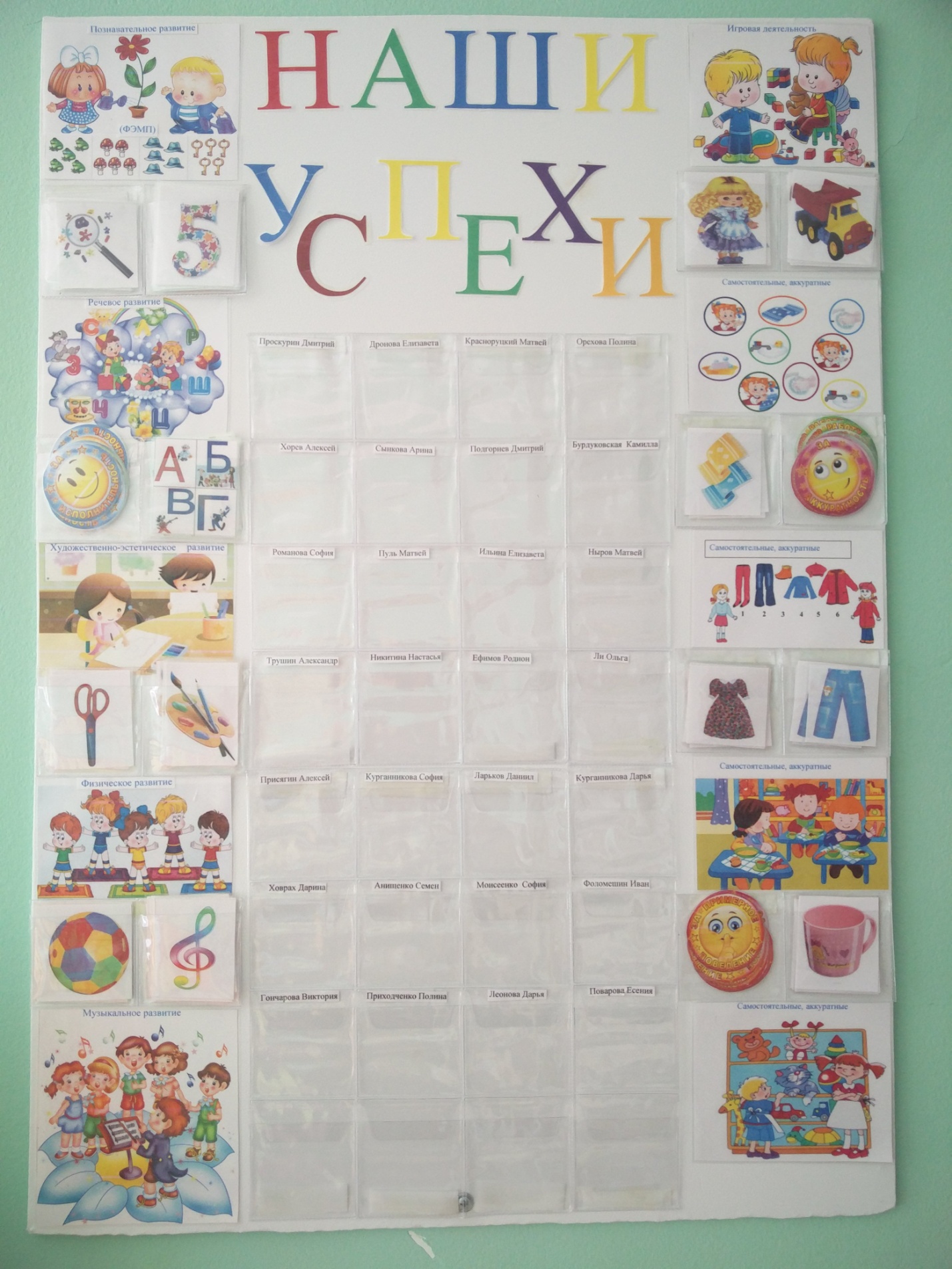 Подготовительная группа «Лучики»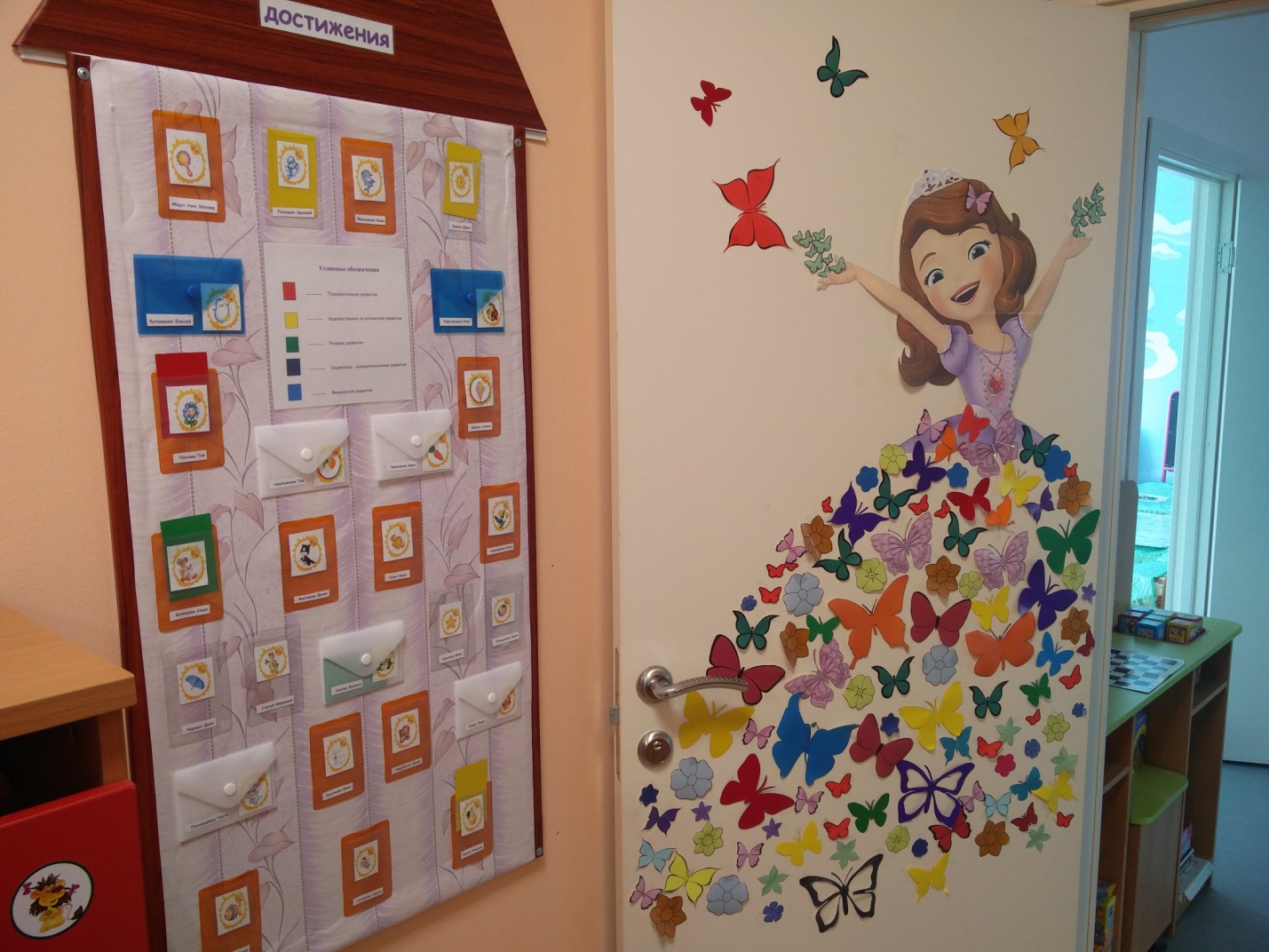 Младшая группа «Пчелки»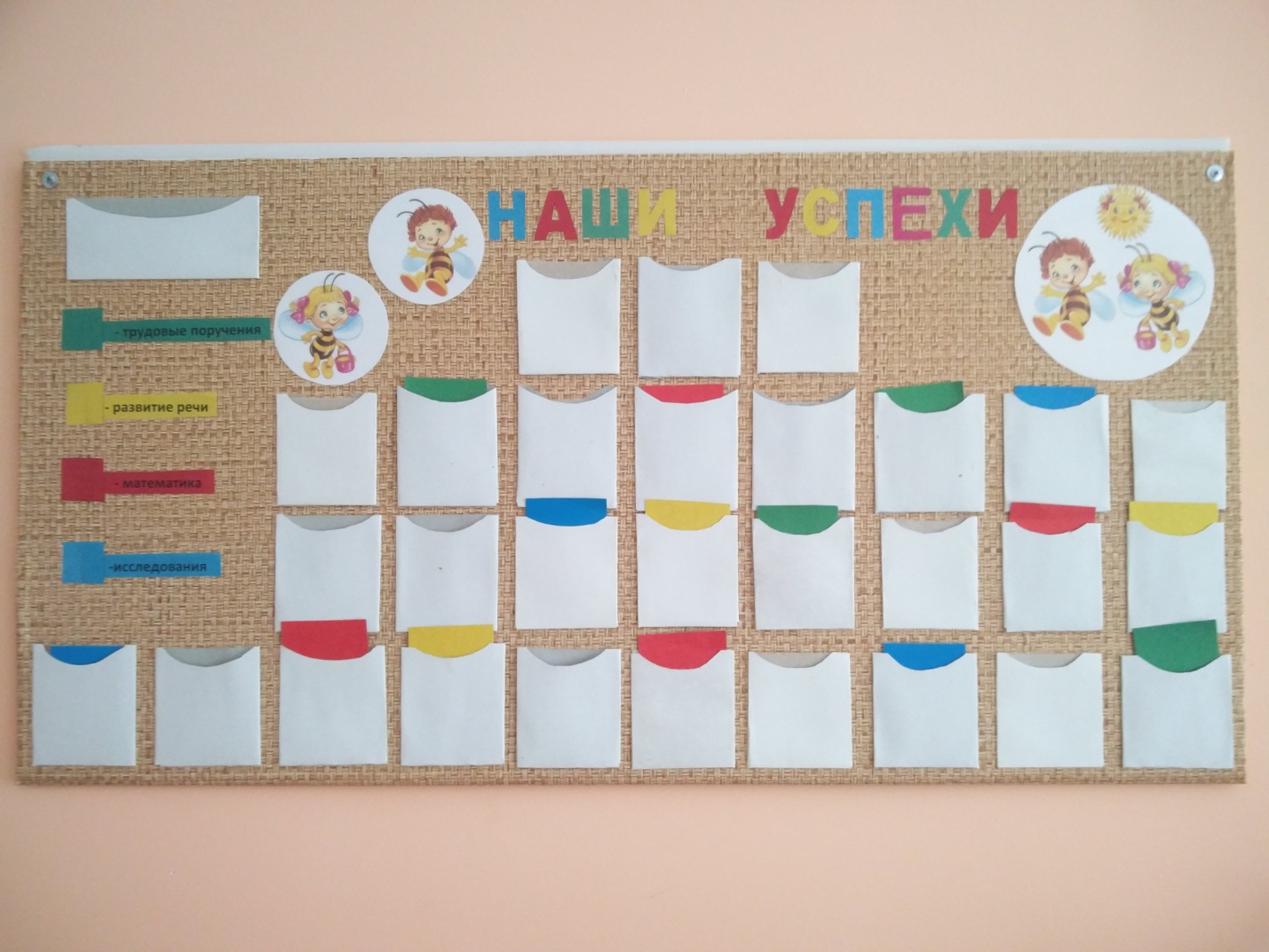 Средняя группа «Почемучки»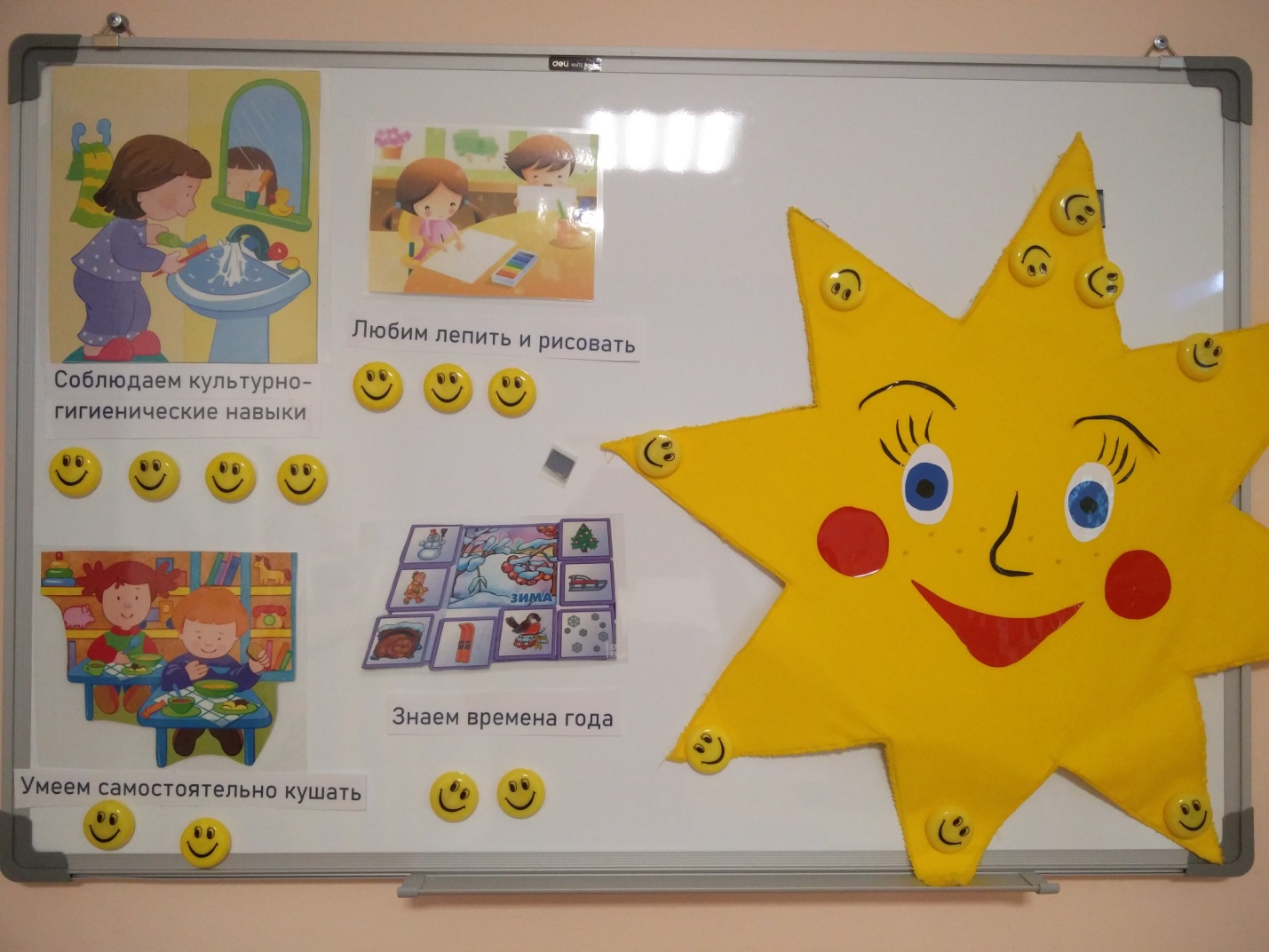 